Приложение 1Муниципальное казённое общеобразовательное учреждение«Основная общеобразовательная школа имени Густава Ивановича Радде»Рабочая программа воспитания на 2021-2025 год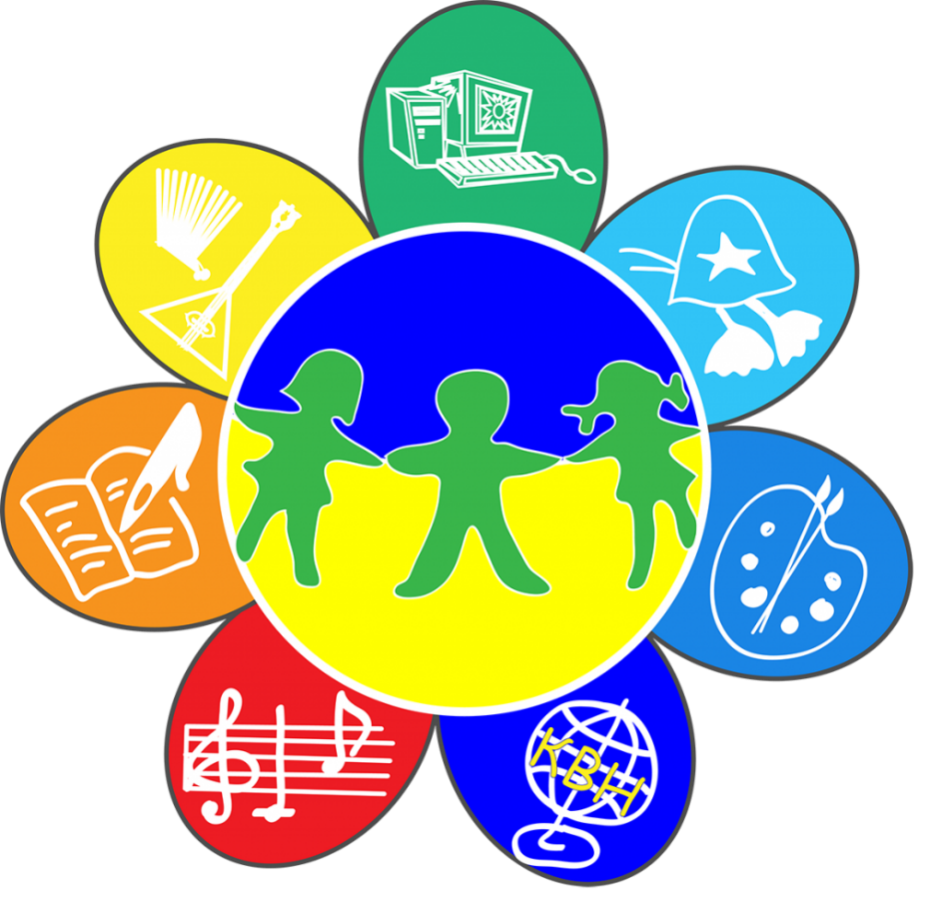 	с.  РаддеОГЛАВЛЕНИЕ          ПОЯСНИТЕЛЬНАЯЗАПИСКАПрограмма воспитания МКОУ ООШ им Г.И. Радде (далее – Программа) разработана в соответствии с методическими рекомендациями «Примерная программа воспитания», утвержденной 02.06.2020 года на заседании Федерального учебно-методического объединения по общему образованию, с Федеральными государственными образовательными стандартами (далее – ФГОС) общего образования.Программа воспитания муниципального казенного общеобразовательного учреждения «Основная общеобразовательная школа имени Г.И.Радде» направлена на решение проблем гармоничного вхождения школьников в социальный мир и налаживания ответственных взаимоотношений с окружающими их людьми. И этому немало способствуют условия и традиции: школа расположена в уникальном месте, где переплелись природные, исторические и научные ценности. Воспитательная программа показывает, каким образом педагоги могут реализовать воспитательный потенциал их совместной с детьми и родителями деятельности. В центре программы воспитания МКОУ ООШ им. Г.И. Радде находится личностное развитие обучающихся в соответствии с ФГОС общего образования, формирование у них системных знаний о различных аспектах развития малой родины, России и мира в целом. Одним из результатов реализации программы школы станет приобщение обучающихся к российским традиционным духовным ценностям, правилам и нормам поведения в российском обществе. Программа призвана обеспечить достижение учащимися личностных результатов, указанных в ФГОС: формирование у обучающихся основ российской идентичности; готовность обучающихся к саморазвитию; мотивацию к познанию и обучению; ценностные установки и социально-значимые качества личности; активное участие в социально значимой деятельности. Данная программа воспитания показывает систему работы с детьми в школе. В центре Программы воспитания в соответствии с Федеральными государственными образовательными стандартами (далее - ФГОС) общего образования находится личностное развитие обучающихся, формирование у них системных знаний о различных аспектах развития России и мира.Программа воспитания — это не перечень обязательных для школы мероприятий, а описание системы возможных форм и методов работы с обучающимися.Программа воспитания МОУ ООШ им. Г.И. Радде включает четыре основных раздела:Раздел«Особенностиорганизуемоговшколевоспитательногопроцесса»,вкотором кратко описана специфика деятельности школы в сфере воспитания: информация о специфике расположения школы, особенностях ее социального окружения, источниках положительного или отрицательного влияния на обучающихся, значимых партнерах школы, особенностях контингента обучающихся, оригинальных воспитательных находках школы, а также важных для школы принципах и традициях воспитания.Раздел «Цель изадачивоспитания»,гденаосновебазовыхобщественныхценностей формулируется цель воспитания и задачи, которые школе предстоит решатьдля достижения цели.Раздел «Виды, формы и содержание деятельности», в котором школа показывает, каким образом будет осуществляться достижение поставленных цели и задач воспитания. Данный раздел состоит из нескольких инвариантных и вариативных модулей, каждый из которых ориентирован на одну из поставленных школой задач воспитания и соответствует одному из направлений воспитательной работы школы.Инвариантнымимодулямиздесьявляются:«Классноеруководство»,«Школьныйурок», «Курсывнеурочнойдеятельностиидополнительногообразования»,«Работасродителями», «Детскоесамоуправление»,«Профориентация»Раздел «Основные направления самоанализа воспитательной работы», в котором показано, каким образом в школе осуществляется самоанализ организуемой в ней воспитательной работы. Здесь приводится перечень основных направлений самоанализа, который дополнен указанием на его критерии и способы его осуществления.К Программе воспитания прилагается ежегодный календарный план воспитательнойработы.Программа воспитания не является инструментомвоспитания: обучающегося воспитывает не документ, а педагогическийработник -своимидействиями, словами,отношениями. Программа позволяет педагогическим работникам школы скоординировать свои усилия, направленные на воспитание младших и старших школьников.РАЗДЕЛ I. «ОСОБЕННОСТИ ОРГАНИЗУЕМОГОВ ШКОЛЕВОСПИТАТЕЛЬНОГО ПРОЦЕССА».ЗданиеМКОУООШ им. Г.И.  Радде находится по адресу с.Радде, ул Центральная, 5.Школа является основной общеобразовательной школой. Обучение ведётся с 1 по 9 класс по двум уровням образования: начальное общее образование, основное общее образование. Численность обучающихся на 1 сентября 2021 года составляет 59 человек, численность педагогического коллектива – 13 человек. Обучение ведется по двум уровням – начальное общее образование, основное общее образование. МКОУООШ им. Г.И. Радде  - это сельская школа, удаленная от культурных и научных центров, спортивных школ и школ искусств. В ней обучаются менее ста учащихся. Социокультурная среда в селе более консервативна и традиционна, чем в городе, в селе соблюдают и чтут традиции, присутствует уважительное и доброжелательное отношение к людям, особенно к старшему поколению. Окружающая село природа очень живописна и доступна жителям. Наши школьники воспринимают природу как естественную среду собственного обитания. Круг общения детей здесь не столь обширен, но само общение отличается детальным знанием окружающих людей. В таких условиях у детей значительно раньше формируется уважение к семейным традициям, почитание старших, уважение к людям труда, взаимопомощь. Вместе с тем в селе есть много проблем, таких как отток населения и рост безработицы, увеличение числа малообеспеченных и малоимущих семей. Сельская школа, объединяя интеллигенцию, является не только образовательным, но и культурным центром села. Многие педагоги школы родились в нашем селе, учились в этой школе, теперь работают в ней. Знают личностные особенности, бытовые условия жизни друг друга, отношения в семьях, что способствует установлению доброжелательных и доверительных отношений между педагогами, школьниками и их родителями. В небольшом коллективе интенсивнее идет процесс установления межличностных контактов, существует реальная возможность проявить себя в общем деле. У нас все на виду, что при создании ситуации совместного поиска стимулирует активность учащихся и учителей. Нет резкой обособленности между классами, учащимися разного возраста. Таким образом, создавая условия для ребенка по выбору форм, способов самореализации на основе освоения общечеловеческих ценностей, учитываем особенности сельской школы. В процессе воспитания сотрудничаем с Домом культуры, сельской библиотекой, отделением пограничной заставы с. Радде, администрацией Пашковского сельского поселения, колхозом с. Радде, КДН и ЗП Облученского района. В школе функционируют отряд волонтеров, работает школьный краеведческий музей. Процесс воспитания основывается на следующих принципах взаимодействия педагогов и школьников: - неукоснительное соблюдение законности и прав семьи и ребенка, соблюдения конфиденциальности информации о ребенке и семье, приоритета безопасности ребенка при нахождении в школе; - ориентир на создание психологически комфортной среды для каждого ребенка и взрослого, без которой невозможно конструктивное взаимодействие школьников и педагогов; - реализация процесса воспитания главным образом через создание в школе детско-взрослых общностей, которые объединяют детей и педагогов содержательными событиями, позитивными эмоциями и доверительными отношениями друг к другу; - организация основных совместных дел школьников и педагогов как предмета совместной заботы и взрослых, и детей;- системность, целесообразность и нешаблонность воспитания как условия его эффективности. Основными традициями воспитания в образовательной организации являются следующие: - ключевые общешкольные дела, через которые осуществляется интеграция воспитательных усилий педагогов; - коллективная разработка, коллективное планирование, коллективное проведение и коллективный анализ результатов каждого ключевого дела и большинства используемых для воспитания других совместных дел педагогов и школьников; - создание таких условий, при которых по мере взросления ребенка увеличивается и его роль в совместных делах (от пассивного наблюдателя до организатора); - ориентирование педагогов школы на формирование коллективов в рамках школьных классов, кружков, студий, секций и иных детских объединений, на установление в них доброжелательных и товарищеских взаимоотношений; - явление ключевой фигурой воспитания в школе классного руководителя, реализующего по отношению к детям защитную, личностно развивающую, организационную, посредническую функции.РАЗДЕЛII.«ЦЕЛЬИЗАДАЧИВОСПИТАНИЯ»            Приоритетной задачей РФ в сфере воспитания детей является  развитие высоконравственной личности, разделяющей российские традиционные духовные ценности, обладающей актуальными знаниями и умениями, способной реализовать свой потенциал в условиях современного общества, готовой к мирному созиданию и защите Родины.Исходя из этого, общей целью воспитания в МКОУ ООШ им.Г.И. Радде является формирование у обучающихся духовно-нравственных ценностей, способности к осуществлению ответственного выбора собственной индивидуальной образовательной траектории, способности к успешной социализации в обществе.Данная цель ориентирует педагогов, в первую очередь, на обеспечение позитивной динамики развития личности ребенка, а не только на обеспечение соответствия его личности единому стандарту. Сотрудничество, партнерские отношения педагога и обучающегося, сочетание усилий педагога по развитию личности ребенка и усилий самого ребенка по своему саморазвитию - являются важным фактором успеха в достижении поставленной цели в связи с этим важно.Достижению поставленной цели воспитания обучающихся будет способствовать решение следующих основных задач:-усиление деятельности образовательной организации и общества по сохранению и развитию родного языка, сохранению, распространению, созданию и освоению культурных ценностей, национальных традиций и обычаев народа;поддерживать традиции образовательной организации и инициативы по созданию новых в рамках уклада школьной жизни, реализовывать воспитательные возможности общешкольных ключевых дел,реализовывать воспитательный потенциал и возможности школьного урока, поддерживать использование интерактивных форм занятий с обучающимися на уроках;инициировать и поддерживать ученическое самоуправление – как на уровне школы, так и на уровне классных сообществ; их коллективное планирование, организацию, проведение и анализ самостоятельно проведенных дел и мероприятий;инициировать и поддерживать деятельность детских общественных организаций;вовлекать обучающихся в кружки, секции, клубы, студии и иные объединения, работающие по школьным программам внеурочной деятельности, реализовывать их воспитательные возможности;организовывать профориентационную работу с обучающимися;реализовывать потенциал классного руководства в воспитании обучающихся, поддерживать активное участие классных сообществ в жизни школы, укрепление коллективных ценностей школьного сообщества;развивать предметно-эстетическую среду школы и реализовывать ее воспитательные возможности, формирование позитивного уклада школьной жизни и положительного имиджа и престижа Школы;организовать работу с семьями обучающихся, их родителями или законными представителями, направленную на совместное решение проблем личностного развития обучающихся.Конкретизация общей цели воспитания применительно к возрастным особенностям школьников позволяет выделить в ней следующие целевые приоритеты, соответствующие трем уровням общего образования. Это то, чему предстоит уделять первостепенное, но не единственное внимание:В воспитании детей младшего школьного возраста (уровень начального общего образования) таким целевым приоритетом является создание благоприятных условий для:усвоения младшими школьниками социально значимых знаний – знаний основных норм и традиций того общества, в котором они живут;самоутверждения их в своем новом социальном статусе - статусе школьника, то есть научиться соответствовать предъявляемым к носителям данного статуса нормам и принятым традициям поведения школьника;развития умений и навыков социально значимых отношений школьников младших классов и накопления ими опыта осуществления социально значимых дел в дальнейшем.К наиболее важным знаниям, умениям и навыкам для этого уровня, относятся следующие:быть любящим, послушным и отзывчивым сыном (дочерью), братом (сестрой), внуком (внучкой); уважать старших и заботиться о младших членах семьи; выполнять посильную для ребенка домашнюю работу, помогать старшим;быть трудолюбивым, следуя принципу «делу — время, потехе — час» как в учебных занятиях, так и в домашних делах, доводить начатое дело до конца;знать и любить свою Родину – свой родной дом, двор, улицу, поселок, свою страну;беречь и охранять природу (ухаживать за комнатными растениями в классе или дома, заботиться о своих домашних питомцах и, по возможности, о бездомных животных в своем дворе; подкармливать птиц в морозные зимы; не засорять бытовым мусором улицы, леса, водоемы);проявлять миролюбие — не затевать конфликтов и стремиться решать спорные вопросы, не прибегая к силе;стремиться узнавать что-то новое, проявлять любознательность, ценить знания;быть вежливым и опрятным, скромным и приветливым;соблюдать правила личной гигиены, режим дня, вести здоровый образ жизни;уметь сопереживать, проявлять сострадание к попавшим в беду; стремиться устанавливать хорошие отношения с другими людьми; уметь прощать обиды, защищать слабых, по мере возможности помогать нуждающимся в этом людям; уважительно относиться к людям иной национальной или религиозной принадлежности, иного имущественного положения, людям с ограниченными возможностями здоровья;быть уверенным в себе, открытым и общительным, не стесняться быть в чем-то непохожим на других ребят; уметь ставить перед собой цели и проявлять инициативу, отстаивать свое мнение и действовать самостоятельно, без помощи старших.В воспитании детей подросткового возраста (уровень основного общего образования) таким приоритетом является создание благоприятных условий для:становления	собственной жизненной позиции подростка, его собственных ценностных ориентаций;утверждения себя как личность в системе отношений, свойственных взрослому миру;развития социально значимых отношений школьников, и, прежде всего, ценностных отношений:к семье как главной опоре в жизни человека и источнику его счастья;к труду как основному способу достижения жизненного благополучия человека, залогу его успешного профессионального самоопределения и ощущения уверенности в завтрашнем дне;к своему отечеству, своей малой и большой Родине, как месту, в котором человек вырос и познал первые радости и неудачи, которая завещана ему предками и которую нужно оберегать;к природе как источнику жизни на Земле, основе самого ее существования, нуждающейся в защите и постоянном внимании со стороны человека;к миру как главному принципу человеческого общежития, условию крепкой дружбы, налаживания отношений с коллегами по работе в будущем и создания благоприятного микроклимата в своей собственной семье;к знаниям как интеллектуальному ресурсу, обеспечивающему будущее человека, как результату кропотливого, но увлекательного учебного труда;к культуре как духовному богатству общества и важному условию ощущения человеком полноты проживаемой жизни, которое дают ему чтение, музыка, искусство, театр, творческое самовыражение;к здоровью как залогу долгой и активной жизни человека, его хорошего настроения и оптимистичного взгляда на мир;к окружающим людям как безусловной и абсолютной ценности, как равноправным социальным партнерам, с которыми необходимо выстраивать доброжелательные и взаимно поддерживающие отношения, дающие человеку радость общения и позволяющие избегать чувства одиночества;к самим себе как хозяевам своей судьбы, самоопределяющимся и самореализующимся личностям, отвечающим за свое собственное будущее.РАЗДЕЛIII.«ВИДЫ,ФОРМЫИСОДЕРЖАНИЕДЕЯТЕЛЬНОСТИ»Практическая реализация цели и задач воспитания осуществляется в рамках следующих направлений воспитательной работы школы. Каждое из них представлено в соответствующем модуле.ИНВАРИАТИВНЫЕМОДУЛИМодуль«Классноеруководство»Осуществляяклассноеруководство, педагогорганизует работу с классом индивидуальную работу с учащимися вверенного ему класса; работу с учителями, преподающими в данном классе; работу с родителями учащихся или их законными представителями.Работас классом:инициированиеиподдержкаучастияклассавобщешкольныхключевыхделах,оказание необходимой помощи детям в их подготовке, проведении и анализе;организация интересныхи полезных для личностного развития ребенка совместных дел с учащимися вверенного ему класса (познавательной, трудовой, спортивно-оздоровительной, духовно-нравственной, творческой, профориентационной направленности), позволяющие с одной стороны,-вовлечьвнихдетейссамымиразнымипотребностямиитемсамымдатьимвозможность самореализоваться в них, а с другой, - установить и упрочить доверительные отношения с учащимися класса, стать для них значимым взрослым, задающим образцы поведения в обществе.проведениеклассныхчасовкакчасовплодотворногоидоверительногообщенияпедагога и школьников, основанных на принципах уважительного отношения к личности ребенка, поддержкиактивнойпозициикаждогоребенкавбеседе,предоставленияшкольникамвозможности обсуждения и принятия решений по обсуждаемой проблеме, создания благоприятной среды для общения.сплочение коллектива класса через: игры и тренинги на сплочение и командообразование; однодневные экскурсии, организуемые классными руководителями и родителями; празднования в классе дней рождения детей, включающие в себя подготовленные ученическими микрогруппами поздравления, сюрпризы, творческие подарки и розыгрыши; регулярные внутриклассные «огоньки» и вечера, дающие каждому школьнику возможность рефлексии собственного участия в жизни класса.выработкасовместносошкольникамизаконовкласса,помогающихдетямосвоитьнормы и правила общения, которым они должны следовать в школе.Индивидуальнаяработасучащимися:изучениеособенностейличностногоразвитияучащихсяклассачерезнаблюдениеза поведением школьников в их повседневной жизни, в специально создаваемых педагогических ситуациях, в играх, погружающих ребенка в мир человеческих отношений, в организуемых педагогом беседах по тем или иным нравственным проблемам; результаты наблюдения сверяются с результатами бесед классного руководителя с родителями школьников, с преподающими в его классе учителями, а также (при необходимости) - со школьным психологом.поддержка ребенка в решении важных для него жизненных проблем (налаживания взаимоотношений с одноклассниками или учителями, выбора профессии, вуза и дальнейшего трудоустройства, успеваемости и т.п.), когда каждая проблема трансформируется классным руководителем в задачу для школьника, которую они совместно стараются решить.индивидуальная работа со школьниками класса, направленная на заполнение ими личных портфолио, в которых дети не просто фиксируют свои учебные, творческие, спортивные, личностные достижения, но и в ходе индивидуальных неформальных бесед с классным руководителем в начале каждого года планируют их, а в конце года - вместе анализируют свои успехи и неудачи.коррекцияповеденияребенкачерезчастныебеседысним,егородителямиилизаконными представителями, с другими учащимися класса; через предложение взять на себя ответственность за то или иное поручение в классе.Работасучителями,преподающимивклассе:регулярные консультации классного руководителя с учителями-предметниками, направленные на формирование единства мнений и требований педагогов по ключевым вопросам воспитания, на предупреждение и разрешение конфликтов между учителями и обучающимися;проведениепедагогическихконсилиумов,направленныхнарешениеконкретныхпроблем класса и интеграцию воспитательных влияний на обучающихся;привлечение учителей к участию во внутриклассных делах, дающих педагогам возможность лучше узнавать и понимать своих учеников, увидев их в иной, отличной от учебной, обстановке;привлечение учителей к участию в родительских собраниях класса для объединения усилий в деле обучения и воспитания детей.Работасродителями(законнымипредставителями)обучающихся:регулярное информирование родителей (законных представителей) о школьных успехах и проблемах их детей, о жизни класса в целом;помощь родителям (законным представителям) обучающихся в регулировании отношений между ними, администрацией образовательной организации и учителями- предметниками;организация родительских собраний, происходящих в режиме обсуждения наиболее острых проблем обучения и воспитания обучающихся;создание и организация работы родительских комитетов классов, участвующих в управлении образовательной организацией и решении вопросов воспитания и обучения их детей.Модуль«Школьныйурок»Реализация школьными педагогами воспитательного потенциала урока предполагает следующее:установление доверительных отношений между учителем и его учениками, способствующихпозитивномувосприятиюучащимисятребованийипросьбучителя,привлечению их внимания к обсуждаемой на уроке информации, активизации их познавательной деятельности;побуждениешкольниковсоблюдатьнаурокеобщепринятыенормыповедения,правила общениясостаршими(учителями)исверстниками(школьниками),принципыучебнойдисциплины и самоорганизации;привлечение внимания школьников к ценностному аспекту изучаемых на уроках явлений, организация их работы с получаемой на уроке социально значимой информацией - инициирование ее обсуждения, высказывания учащимися своего мнения по ее поводу, выработки своего к ней отношения;использование воспитательных возможностей содержания учебного предмета через демонстрацию детям примеров ответственного, гражданского поведения, проявления человеколюбия идобросердечности, через подборсоответствующих текстовдля чтения, задач для решения, проблемных ситуаций для обсуждения в классе;применение на уроке интерактивных форм работы учащихся: интеллектуальных игр, стимулирующихпознавательнуюмотивациюшкольников;дидактическоготеатра,гдеполученные на уроке знания обыгрываются в театральных постановках; дискуссий, которые дают учащимся возможность приобрести опыт ведения конструктивного диалога; групповой работы или работы в парах, которые учат школьников командной работе и взаимодействию с другими детьми;включениевурокигровыхпроцедур,которыепомогаютподдержатьмотивациюдетей к получению знаний, налаживанию позитивных межличностных отношений в классе, помогают установлению доброжелательной атмосферы во время урока;организация шефства мотивированных и эрудированных учащихся над их неуспевающими одноклассниками, дающего школьникам социально значимый опыт сотрудничества и взаимной помощи;инициирование и поддержка исследовательской деятельности школьников в рамках реализации ими индивидуальных и групповых исследовательских проектов, что дает школьникам возможность приобрести навык самостоятельного решения теоретической проблемы, навык генерирования иоформления собственных идей,навык уважительного отношения к чужим идеям, оформленнымвработахдругихисследователей,навыкпубличноговыступленияпередаудиторией, аргументирования и отстаивания своей точки зрения.Модуль«Курсывнеурочнойдеятельностиидополнительногообразования»Внеурочная деятельность является составной частью учебно-воспитательного процесса и одной из форм организации свободного времени учащихся.Воспитание на занятиях школьных курсов внеурочной деятельности осуществляется преимущественно через:вовлечение школьников в интересную и полезную для них деятельность, которая предоставит им возможность самореализоваться в ней, приобрести социально значимые знания, развить в себе важные для своего личностного развития социально значимые отношения, получить опыт участия в социально значимых делах;формирование в кружках, секциях, клубах, студиях и т.п. детско-взрослых общностей, которые могли бы объединять детей и педагогов общими позитивными эмоциями и доверительными отношениями друг к другу;создание в детских коллективах традиций, задающих их членам определенные социально значимые формы поведения;поддержку школьников с ярко выраженной лидерской позицией и установкой на сохранение и поддержание накопленных социально значимых традиций;поощрение педагогами детских инициатив и детского самоуправления. Реализациявоспитательногопотенциалакурсоввнеурочнойдеятельностипроисходит в рамках следующих выбранных школьниками ее видов.Познавательная деятельность. Курсы внеурочной деятельности, направленные на передачу школьникам социально значимых знаний, развивающие их любознательность, расширяющие их кругозор, позволяющие привлечь их внимание к экономическим, политическим, экологическим, гуманитарным проблемам нашего общества, формирующие их гуманистическое мировоззрение и научную картину мира.Художественное творчество. Курсы внеурочной деятельности, создающие благоприятные условия для самореализации школьников, направленные на раскрытие их творческих способностей, которые помогут им в дальнейшем принести пользу другим людям или обществу в целом; формирование чувства вкуса и умения ценить прекрасное, на воспитание ценностного отношения школьников к культуре и их общее духовно-нравственное развитие.Проблемно-ценностное общение. Курсы внеурочной деятельности, направленные на развитие коммуникативных и лидерских компетенций школьников, проектного мышления, воспитание у них культуры общения, развитие умений слушать и слышать других, уважать чужое мнение и отстаивать свое собственное, терпимо относиться к разнообразию взглядов людей, на развитие самостоятельности и ответственности школьников.Туристско-краеведческая деятельность. Курсы внеурочной деятельности, направленные на воспитание у школьников любви к своему краю, культуре, природе, его истории, чувства гордости за свою малую Родину и Россию.Спортивно-оздоровительная деятельность. Курсы внеурочной деятельности, направленные на физическое развитие школьников, пропаганду физической культуры и спорта, развитие их ценностного отношения к своему здоровью, мотивацию и побуждение к здоровому образу жизни, воспитание силы воли, ответственности, формирование установок на защиту слабых.Трудовая деятельность. Курсы внеурочной деятельности, направленные на развитие творческих способностей школьников, воспитание у них трудолюбия и уважительного отношения к физическому труду, формирование у них навыков само обслуживающего труда.Игровая деятельность. Курсы внеурочной деятельности, направленные на раскрытие творческого, умственного и физического потенциала школьников, развитие у них навыков конструктивного общения, умений работать в команде.Модуль«Самоуправление»Поддержка детского самоуправления в школе помогает педагогическим работникам воспитывать в обучающихся инициативность, самостоятельность, ответственность, трудолюбие, чувство собственного достоинства, а обучающимся - предоставляет широкие возможности для самовыражения и самореализации. Это то, что готовит их к взрослой жизни. Поскольку обучающимся 5-9 классов не всегда удается самостоятельно организовать свою деятельность, детское самоуправление иногда и на время может трансформироваться (посредством введения функциипедагога-куратора)вдетско-взрослоесамоуправление.В МКОУ ООШ им.Г.И. Радде работает орган ученического самоуправления – Совет  старшеклассников. В его состав вошли представители классных коллективов с 5 по 9 класс. В каждом классе избирается свой актив во главе со старостой класса.Ученическое самоуправление в МКОУ ООШ им.Г.И. Радде осуществляется следующим образом.На уровне школы:через деятельность выборного Совета старшеклассников, создаваемого для учета мнения школьников по вопросам управления образовательной организацией и принятия административных решений, затрагивающих их права и законные интересы;через работу постоянно действующих секторов по направлениям деятельности, инициирующих и организующих проведение личностно значимых для школьников событий (соревнований, конкурсов, фестивалей, капустников, флешмобов и  т.п.), отвечающих за проведение тех или иных конкретных мероприятий, праздников, вечеров, акций и т. п.На уровне классов:через деятельность выборных Советов класса, представляющих интересы класса в общешкольных делах и призванных координировать его работу с работой общешкольных органов самоуправления и классных руководителей;через деятельность выборных органов самоуправления, отвечающих за различные направления работы класса.На индивидуальном уровне:через вовлечение школьников с 1 по 9 класс в деятельность ученического самоуправления: планирование, организацию, проведение и анализ общешкольных и внутри классных дел;через реализацию обучающимися, взявшими на себя соответствующую роль, функций по контролю за порядком и чистотой в классе, уходом за классной комнатой, комнатными растениями и т. п.«Профориентация»Совместная деятельность педагогов и школьников по направлению «Профориентация» включаетвсебяпрофессиональноепросвещениешкольников;диагностикуиконсультирование по проблемам профориентации, организацию профессиональных проб школьников. Задача совместной деятельности педагога и ребенка - подготовить школьника к осознанному выбору своей будущей профессиональной деятельности. Создавая профориентационно значимые проблемные ситуации, формирующие готовность школьника к выбору, педагог актуализирует его профессиональное самоопределение, позитивный взгляд на труд в постиндустриальном мире, охватывающий не только профессиональную, но и внепрофессиональную составляющие такой деятельности.Навнешнемуровне:экскурсиинапредприятиягорода,дающиешкольникамначальныепредставленияо существующих профессиях и условиях работы людей, представляющих эти профессии.Науровне школы:совместное с педагогами изучение интернет ресурсов, посвященных выбору профессий, прохождение профориентационного онлайн-тестирования.Науровнекласса:циклы профориентационных часов общения, направленных на подготовку школьника к осознанному планированию и реализации своего профессионального будущего;Индивидуальныйуровеньиндивидуальные консультации психолога для школьников и их родителей по вопросам склонностей, способностей, дарований и иных индивидуальных особенностей детей, которые могут иметь значение в будущем в процессе выбора ими профессии.Модуль«Работа с родителями»Работа с родителями (законными представителями) обучающихся осуществляется для более эффективного достижения цели воспитания, которое обеспечивается согласованием позиций семьи и образовательной организации в данном вопросе.Работа с родителями или законными представителями обучающихся в МКОУ ООШ им. Г.И. Раддеосуществляется в рамках следующих видов и форм деятельности:На школьном уровне:общешкольный родительский комитет, участвующий в управлении образовательной организацией и решении вопросов воспитания и социализации их детей;родительские круглые столы, на которых обсуждаются вопросы возрастных особенностей детей, формы и способы доверительного взаимодействия родителей с детьми, проводятся мастер-классы, семинары с приглашением специалистов;родительские дни, во время которых родители могут посещать школьные учебные и внеурочные занятия для получения представления о ходе учебно-воспитательного процесса в образовательной организации;общешкольные родительские собрания, происходящие в режиме обсуждения наиболее острых проблем обучения и воспитания обучающихся;семейный всеобуч, на котором родители могли бы получать ценные рекомендации и советы от профессиональных психологов, врачей и обмениваться собственным творческим опытом и находками в деле воспитания детей;социальные сети и чаты, в которых обсуждаются интересующие родителей (законных представителей) вопросы, а также осуществляются виртуальные консультации психологов и педагогов.На уровне класса:классный родительский комитет, участвующий в решении вопросов воспитания и социализации детей их класса;родительские дни, во время которых родители могут посещать школьные учебные и внеурочные занятия для получения представления о ходе учебно-воспитательного процесса в образовательной организации;классные родительские собрания, происходящие в режиме обсуждения наиболее острых проблем обучения и воспитания, обучающихся класса;социальные сети и чаты, в которых обсуждаются интересующие родителей вопросы, а также осуществляются виртуальные консультации психологов и педагогов.На индивидуальном уровне:работа специалистов по запросу родителей для решения острых конфликтных ситуаций;участие родителей в педагогических советах, собираемых в случае возникновения острых проблем, связанных с обучением и воспитанием конкретного ребенка;помощь со стороны родителей в подготовке и проведении общешкольных и внутри классных мероприятий воспитательной направленности;индивидуальное консультирование c целью координации воспитательных усилий педагогов и родителей (законных представителей).Вариативные моделиМодуль «Ключевые общешкольные дела»Ключевые дела – это главные традиционные общешкольные дела, мероприятия, организуемых педагогами для детей и которые обязательно планируются, готовятся, проводятся и анализируются совестно с детьми. Это комплекс коллективных творческих дел, объединяющих учеников вместе с педагогами в единый коллектив. В этих делах и мероприятиях принимает участие большая часть школьников.Ключевые дела способствуют интенсификации общения детей и взрослых, ставят их в ответственную позицию к происходящему в школе. В образовательной организации используются следующие формы работы.На внешкольном уровне:социальные проекты – совместно разрабатываемые и реализуемые школьниками и педагогами комплексы дел разной направленности, ориентированные на преобразование окружающего социума;дискуссионные площадки для обучающихся, педагогов, родителей, в рамках которых обсуждаются поведенческие, нравственные, социальные, проблемы, касающиеся жизни школы и поселка;проводимые для жителей села и деревень и организуемые совместно с родителями учащихся спортивные, творческие состязания, праздники и др., которые открывают возможности для творческой самореализации школьников и включают их в деятельную заботу об окружающих.На школьном уровне:общешкольные праздники – ежегодно проводимые творческие дела и мероприятия (театрализованные, музыкальные, литературные и т.п.), связанные со значимыми для детей и педагогов знаменательными датами, как на уровне школы, так и  на уровне поселка, региона, России, в которых участвуют все классы школы;торжественные ритуалы, связанные с переходом учащихся на следующую ступень образования, символизирующие приобретение ими новых социальных статусов в школе и развивающие школьную идентичность детей, а так же связанные с героико-патриотическим воспитанием;церемонии награждения (по итогам года) школьников и педагогов за активное участие в жизни школы, защиту чести школы в конкурсах, соревнованиях, олимпиадах, значительный вклад в развитие школы. Это способствует поощрению социальной активности детей, развитию позитивных межличностных отношений между педагогами и воспитанниками, формированию чувства доверия и уважения друг к другу.На уровне классов:выбор и делегирование представителей классов в общешкольные органы самоуправления, в Малые группы по подготовке общешкольных ключевых дел;участие школьных классов в реализации общешкольных ключевых дел;проведение в рамках класса итогового анализа детьми общешкольных ключевых дел, участие представителей классов в итоговом анализе проведенных дел на уровне общешкольных советов дела;участие в организации и проведении  мероприятий и  дел, направленных на сплочение класса, на реализацию плана деятельности выборного органа ученического самоуправления класса.На индивидуальном уровне:вовлечение, по возможности, каждого ребенка в ключевые дела школы в одной из возможных для них ролей: активный участник, инициатор, организатор, лидер;индивидуальная помощь ребенку (при необходимости) в освоении навыков организации, подготовки, проведения и анализа ключевых дел;наблюдение за поведением ребенка в ситуациях подготовки, проведения и анализа ключевых дел, за его отношениями со сверстниками, старшими и младшими школьниками, с педагогами и другими взрослыми;при необходимости коррекция поведения ребенка через частные беседы с ним, через включение его в совместную работу с другими детьми, которые могли бы стать хорошим примером для ребенка, через предложение взять в следующем ключевом деле на себя роль ответственного за тот или иной фрагмент общей работы.Модуль«Детские общественные объединения»Действующее на базе МКОУ ООШ им.Г.И. Радде детские общественные объединения «Юные инспектора движения» (далее «ЮИД»), отряд «Юнармия», «Совет старшеклассников» – это добровольные,  некоммерческие формирования, созданное по инициативе детей и взрослых, объединившихся на основе общности интересов для реализации общих целей. Их правовая основа является Федеральный Закон от 19.05.1995 N 82-ФЗ (ред. от 20.12.2017) «Об общественных объединениях» (ст. 5).Цель программы: формирование и развитие у обучающихся системы нравственных, морально-волевых и мировоззренческих установок, способствующих их личностному, гармоничному развитию и социализации в соответствии с принятыми социокультурными правилами и нормами, как основы их воспитанности.Задачи программы:развитие морально-нравственных качеств обучающихся: честности, доброты, совести, ответственности, чувства долга;развитие волевых качеств обучающихся: самостоятельности, дисциплинированности, инициативности, принципиальности, самоотверженности, организованности;3. Отряд «ЮИД»:Отряд юных инспекторов движения (ЮИД) - добровольное объединение школьников, которое создается с целью воспитания у них гражданственности, высокой общей культуры, коллективизма, профессиональной ориентации, широкого привлечения их к организации пропаганды безопасного поведения на дорогах и улицах среди детей младшего и среднего школьного возраста.Отряд «Юнармия»Совет старшеклассников (Модуль «Самоуправление»)В МКОУ ООШ им.Г.И. Радде работает орган ученического самоуправления – Совет  старшеклассников. В его состав вошли представители классных коллективов с 7 по 9 класс. В каждом классе избирается свой актив во главе со старостой класса.Ученическое самоуправление в МКОУ ООШ им.Г.И. Радде осуществляется следующим образом.На уровне школы:через деятельность выборного Совета старшеклассников, создаваемого для учета мнения школьников по вопросам управления образовательной организацией и принятия административных решений, затрагивающих их права и законные интересы;через работу постоянно действующих секторов по направлениям деятельности, инициирующих и организующих проведение личностно значимых для школьников событий (соревнований, конкурсов, фестивалей, капустников, флешмобов и  т.п.), отвечающих за проведение тех или иных конкретных мероприятий, праздников, вечеров, акций и т. п.На уровне классов:через деятельность выборных Советов класса, представляющих интересы класса в общешкольных делах и призванных координировать его работу с работой общешкольных органов самоуправления и классных руководителей;через деятельность выборных органов самоуправления, отвечающих за различные направления работы класса.На индивидуальном уровне:через вовлечение школьников с 1 по 9 класс в деятельность ученического самоуправления: планирование, организацию, проведение и анализ общешкольных и внутри классных дел;через реализацию обучающимися, взявшими на себя соответствующую роль, функций по контролю за порядком и чистотой в классе, уходом за классной комнатой, комнатными растениями и т. п.3.2.3Модуль «Школьные СМИ»Цель школьных медиа (совместно создаваемых обучающимися и педагогами средств распространения текстовой, аудио и видео информации) - развитие коммуникативной культуры школьников, формирование навыков общения и сотрудничества, поддержка творческой самореализацииучащихся.Воспитательныйпотенциалшкольныхмедиареализуетсяврамках следующихвидовиформдеятельности:информационно-техническая поддержка школьных мероприятий, осуществляющая видеосъемку и мультимедийное сопровождение школьных мероприятий;школьная Интернет-группа - сообщество обучающихся и педагогов, поддерживающее Интернет-сайт школы и соответствующую группу в социальных сетях с целью освещения деятельности образовательной организации в информационном пространстве, привлечения внимания общественности к образовательной организации, информационного продвижения ценностейшколыиорганизациивиртуальнойдиалоговойплощадки,накоторойдетьми,учителями и родителями (законными представителями) могли бы открыто обсуждаться значимые для школы вопросы.Модуль «Организация предметно-эстетической среды»Окружающая ребенка предметно-эстетическая среда МКОУ ООШ им.Г.И. Радде, при условии ее грамотной организации, обогащает внутренний мир обучающегося, способствует формированию у него чувства вкуса и стиля, создает атмосферу психологического комфорта, поднимает настроение, предупреждает стрессовые ситуации, способствует позитивному восприятию ребенком школы.Воспитывающее влияние на ребенка осуществляется через такие формы работы с предметно-эстетической средой школы как:оформление интерьера школьных помещений и их периодическая переориентация, которая может служить хорошим средством разрушения негативных установок школьников на учебные и вне учебные занятия;размещение на стенах образовательной организации регулярно сменяемых экспозиций: творческих работ школьников, позволяющих им реализовать свой творческий потенциал, картин определенного художественного стиля, знакомящего школьников с разнообразием эстетического осмысления мира; фотоотчетов об интересных событиях, происходящих в образовательной организации (проведенных ключевых делах, интересных экскурсиях, походах, встречах с интересными людьми ит.п.);озеленение пришкольной территории, разбивка клумб, аллей, оборудование спортивных и игровых площадок, доступных и приспособленных для обучающихся разных возрастных категорий, оздоровительно-рекреационных зон, позволяющих разделить свободное пространство образовательной организации на зоны активного и тихого отдыха;благоустройство классных кабинетов, осуществляемое классными руководителями вместе с обучающимися своих классов, позволяющее им проявить свои фантазию и творческие способности и создающее повод для длительного общения классного руководителя со своими детьми;событийный дизайн – оформление пространства проведения конкретных событий образовательной организации (праздников, церемоний, торжественных линеек, творческих вечеров, выставок, собраний, конференций и т. п.);совместная с детьми разработка, создание и популяризация особой школьной символики (флаг школы, гимн школы, эмблема школы, логотип, элементы школьного костюма и т.п.), используемой в рамках образовательной организации, как в повседневности, так и в торжественные моменты жизни – во время праздников, торжественных церемоний, ключевых общешкольных дел и иных происходящих в жизни организации знаковых событий;регулярная организация и проведение конкурсов творческих проектов по благоустройству различных участков пришкольной территории;акцентирование внимания обучающихся посредством элементов предметно-эстетической среды (стенды, плакаты, инсталляции) на важных для воспитания ценностях образовательной организации, ее традициях, правилах.Модуль «Социальные практики»Социальная практика представляет собой деятельность, направленная на развитие социальных навыков, формирование и отработкуиндивидуальной модели социального поведения, получение опыта социального действия. Именно социальное проектирование позволяет обучающимся решать основные задачи социализации: формировать свою Я- концепцию и мировоззрение, устанавливать новые способы социального взаимодействия с миром взрослых.Одной их основных форм организации социальной практики является работа в рамках конкретного модуля. Учащимся предлагаются модуль «Я и мир вокруг меня» и в соответствии с нимидействующие проекты: «Спешите делать добро людям»и «Братьянашименьшие». Врамках проектов учащиеся оказывают помощь пожилым людям, участвуют в работе пропаганды по дорожной и пожарной безопасности в детском дошкольном образовательном учреждении микрорайона,атакжесредипрохожих,помогаютбездомнымживотным,находящимсявприютахи др.Ожидаемымирезультатамитакойработыявляютсяповышеннаясоциальнаяактивностьобучающихся, их готовность принять личное практическое участие в улучшении социальной ситуациивместномсообществе,положительныеизменениявсознаниидетейиповышениеуровня их общей культуры, а также формирование навыков коллективной работы по реализации собственными силами реально социально полезного дела.Модуль «Школьный музей»Формированиюценностногоотношенияобучающихсякобщественнымценностям,усвоению ими социально значимых знаний, приобретению опыта поведения в соответствии с этими ценностямивобразовательнойорганизациивомногомспособствуютматериалышкольногомузея. В работе музея используются разнообразные формы и методы, соответствующие современным требованиям и условиям, интересам, возможностям, особенностям обучающихся.Работая индивидуально, учащиеся самостоятельно готовят доклады, рефераты, оформляют выставки фотографий, записывают воспоминания ветеранов, берут интервью у жителей села, выпускников школы и т.д.Групповыеиколлективныеобщности,какправило,разновозрастные,приэтомобучающиеся проживают различные социальные роли. Дети в группах создают музейные экспедиции, готовят проекты и буклеты по различной тематике. Материалы музея широко используются при проведении уроков, внеурочных мероприятиях. При этом дети не просто прослушивают информацию учителя, но погружаются в среду, перемещаются в историческом пространстве. Они непосредственно включаются в деятельность, и занятия становятся наиболее запоминающимися и результативными. В совместной деятельности педагогов и обучающихся разрабатываетсяшкольнаясимволика,которая используетсявповседневнойшкольнойжизни, при проведении важных торжественных событий, закрепляются лучшие традиции.Основными экспозиционными разделами школьного музея МКОУ ООШ  им. Г.И. Радде  являются «Природа родного края», «Минералы и камни»,«Археология», «Нумизматика», «Героивоинскойславы»,«Художник- любитель, Удовеченко И.М.», экспозиция посвящённая основателю нашего села Г.И. Радде. Обучающиеся школы принимают участие в организации выставок по основным темам «История школы в лицах», «Предметы советского быта», «Была война. Была Победа.».Особое внимание в учебном году в рамках деятельности школьного музея уделяется изучению истории села Радде, в соответствии с чем проектно- исследовательская деятельность обучающихся, организуемая в рамках школьного музея, предполагает подготовку учениками проектов и исследовательских работ по истории села.Модуль «Волонтерская деятельность»Волонтерство - это участие обучающихся в общественно-полезных делах, деятельности на благо конкретных людей и социального окружения в целом. Волонтерство позволяет школьникам проявить такие качества как внимание, забота, уважение. Волонтерство позволяет развивать коммуникативную культуру, умение общаться, слушать и слышать, эмоциональный интеллект, эмпатию, умение сопереживать.Воспитательныйпотенциалволонтерствареализуетсяследующимобразом:навнешкольномуровне:посильная помощь, оказываемая школьниками пожилым людям, проживающим вселе;привлечение обучающихся к совместной работе с учреждениями социальной сферы - в проведении культурно-просветительских и развлекательных мероприятий для посетителей этих учреждений;участиеобучающихся(ссогласияродителей(законныхпредставителей)ксборупомощи для нуждающихся;науровнеобразовательнойорганизации:участиеобучающихсяворганизациипраздников, торжественных мероприятий, встреч с гостями школы.Набазеобразовательнойорганизациисозданволонтерскийотряд«Волонтеры Победы».Модуль «Экскурсии,походы»Экскурсии,походыпомогутшкольникурасширитьсвойкругозор,получитьновыезнанияоб окружающей его социальной, культурной, природной среде, научиться уважительно и бережно относиться к ней, приобрести важный опыт социально одобряемого поведения в различных внешкольных ситуациях.Наэкскурсияхивпоходахсоздаютсяблагоприятныеусловиядлявоспитанияуобучающихся самостоятельности и ответственности, формирования у них навыков самообслуживающего труда, преодоления их инфантильных и эгоистических наклонностей, обучения рациональному использованию своего времени, сил, имущества.Воспитательнаяработапореализациимодуля.Модуль «Безопасность жизнедеятельности (пожарная безопасность, дорожная безопасность, информационная безопасность, профилактика экстремизма и терроризма, профилактика распространения инфекционных заболеваний»Модуль«Безопасностьжизнедеятельности»реализуетсячерезсистемуклассныхчасов, общешкольных мероприятий, индивидуальные беседы.Длякаждогоклассаразработанпереченьклассныхчасовврамкахданногомодуля,представленныйвииндивидуальныхпланахвоспитательнойработы.Дляэтоговобразовательнойорганизациииспользуютсяследующиеформыработы:«Уроки доброты», классные часы, интерактивные игры для формирования толерантного отношения друг к другу, умения дружить, ценить дружбу;Интерактивные беседы для формирования у обучающихся культуры общения (коммуникативные умения), формирование умение высказывать свое мнение, отстаивать его, а также признавать свою неправоту в случае ошибки;Реализация интегрированной программы «Мой выбор», направленной на позитивное отношение к ЗОЖ;Реализация программ дополнительного образования направленных на формирование ценностного отношения к своему здоровью, расширение представления учащихсяо здоровомобразе жизниформировать потребность всоблюденииправил здорового образажизни,оздоровомпитании,необходимостиупотреблениявпищу.продуктов,богатых витаминами, о рациональном питании.Наиндивидуальномуровне:Консультации,тренинги,беседы,диагностику.Выявление факторов, оказывающих отрицательное воздействие на развитие личности и способствующие совершению им правонарушений.Помощь в личностном росте, помощь в формировании адекватной самооценки, развитие познавательной и нравственно-эстетической и патриотической культуры, в формировании навыков самопознания, развитии коммуникативных и поведенческих навыков, навыков саморегуляции и др.Социально-психологическиемониторингисцельюраннеговыявленияпроблем.Психодиагностическое обследование ребенка: определение типа акцентуаций характера, уровня познавательного развития, выявление интересов ребенка, уровня тревожности, особенности детско-родительских отношений и др.Организацияпсихокоррекционнойработы.Оказаниепомощивпрофессиональномсамоопределении.Формирование опыта безопасного поведения — важнейшая сторона воспитания ребенка. Сегодня слабая подготовка младших школьников в вопросах безопасного поведения в различных опасных и чрезвычайных ситуациях, несоблюдение ими правил дорожного движения и пожарной безопасности, пренебрежение правилами личной гигиены и нормами здорового образа жизни в большинстве случаев являются причиной несчастных случаев и гибели детей.Процесс формирования опыта безопасного поведения у младших школьников является важным этапом в развитии ребенка. Осуществление же данного процесса воспитания будет более продуктивным при включении учеников младшего звена в разнообразные формы внеклассной и учебной деятельностиРазделIV.ОСНОВНЫЕНАПРАВЛЕНИЯСАМОАНАЛИЗА ВОСПИТАТЕЛЬНОЙ РАБОТЫСамоанализорганизуемойвшколевоспитательнойработыосуществляетсяповыбранным самой школой направлениям и проводится с целью выявления основных проблем школьного воспитания и последующего их решения.Самоанализ осуществляется ежегодно силами самой школы (организованной рабочей группы педагогов).Основные принципы осуществления самоанализа воспитательной работы в школе, являются:принцип гуманистическойнаправленностисамоанализа(уважительное отношениекак к воспитанникам, так и к педагогическим работникам);принцип приоритета анализа сущностных сторон воспитания (изучение не количественных его показателей, а качественных - таких как содержание и разнообразие деятельности, характер общения и отношений между обучающимися и педагогическими работниками);принцип развивающего характера самоанализа (использование результатов для совершенствования воспитательной деятельности педагогических работников: грамотной постановки ими цели и задач воспитания, умелого планирования своей воспитательной работы, адекватного подбора видов, форм и содержания их совместной с обучающимися деятельности);принцип разделенной ответственности за результаты личностного развития обучающихся (понимание того, что личностное развитие обучающихся - это результат как социальноговоспитания(вкоторомшколаучаствуетнарядусдругимисоциальнымиинститутами), так и стихийной социализации и саморазвития обучающихся).Основныенаправлениясамоанализавоспитательнойдеятельности:Основныминаправлениямианализаорганизуемоговшколевоспитательногопроцесса:1.Анализ результатов воспитания, социализации и саморазвития и личностного развития школьников каждого класса выявил следующие проблемы:недостаточность развития умения сотрудничать со взрослыми и сверстниками в процессеобразовательной,общественнополезной,учебно-исследовательской,творческойидругих видах деятельности, умения находить выходы из спорных ситуаций;недостаточная сформированность ответственногоотношения к учению, готовности испособностиксаморазвитиюисамообразованию,осознанномувыборуипостроениюдальнейшей индивидуальной траектории образования;недостаточная сформированность мотивации к участию в школьном самоуправлении и общественной жизни.трудностивпрофессиональномсамоопределении.Анализа воспитательной деятельности педагогов определил ряд ключевых проблем:затруднениявопределениицелиизадачсвоейвоспитательнойдеятельности;проблемысреализациейвоспитательногопотенциаласовместнойсдетьмидеятельности;невсегдаиневсестремятсякформированиювокругсебяпривлекательныхдля школьников детско-взрослых общностей;-тильобщенияпедагоговсошкольникаминевсегдадоброжелателен,доверительные отношения складываются не со всеми школьниками.УправлениевоспитательнымпроцессомвобразовательнойорганизацииБольшинство педагогов имеют чёткое представление о нормативно-методических документах, регулирующих воспитательный процесс в школе, о своих должностных обязанностях и правах, сфере своей ответственности. Администрацией создаются условия для профессиональногоростапедагоговвсферевоспитания(курсыповышенияквалификации,участие впанорамепедагогическогоопыта,интерактивныеобучающиесеминары).Разработаныипошагово внедряются критерии оценки качества деятельности классных руководителей со своими воспитанниками.Ресурсноеобеспечениевоспитательногопроцессавобразовательнойорганизации.В школе созданы необходимые условия для организации воспитательной работы, проведения мероприятий, спортивных соревнований, мероприятий для всех участников воспитательного процесса, организации встреч с интересными людьми, а также проведения профилактической работы. В соответствии с современными требованиями к обеспечению учебно-воспитательного процесса школа информатизирована.ФункционируетСлужбашкольной медиации (примирения).Используютсяресурсысоциальных партнеровОрганизация полноценной воспитательной деятельности осложнена кадровым дефицитом (нет педагога-организатора на уровне ). Недостаточно средств на приобретение расходных материаловКалендарный план воспитательной работы школы на 2022-2023 уч. г.  (ООО)2022 год – Год народного искусства и нематериального культурного наследия России;2022 год – 350 лет со дня рождения Петра I;2023 год – Год педагога наставника.Модуль «Ключевые общешкольные дела»Модуль «Классное руководство»Модуль «Внеурочная деятельность»1-4 класс5-9 классМодуль «Школьный урок»Модуль «Самоуправление»Модуль «Профориентация»Модуль «Работа с родителями»Модуль «Организация предметно-эстетической среды»Модуль «Волонтерская деятельность»Модуль «Школьный музей»Модуль«Детскиеобщественныеобъединения»Модуль«ШкольныеСМИ»Модуль «Безопасность жизнедеятельности» СодержаниеивидыдеятельностиФормыдеятельностиОрганизация классными руководителями и родителями обучающихся совместных видов коллективной познавательной и спортивно - оздоровительнойдеятельностиРегулярные пешие прогулки, экскурсии или походы выходного дня по городу, в городской музей, на выставки детского творчества, на предприятие, на природу;Интерактивныезанятия,сюжетно- ролевые игры сраспределениемсредиобучающихсяролейи соответствующих	им	заданий,	например:«фотографов»,	«разведчиков»,	«гидов»,«корреспондентов»,	«оформителей»; Школьная утренняя зарядка; Час здоровья№ п/пНаправлениеКритерииСпособ полученияинформацииОтветственныеОценочный инструментарий1.Результаты воспитания,социализации исаморазвитияобучающихсяДинамика личностного развития обучающихся каждогоклассаПедагогическое наблюдение (в протокол МО - наличие проблем)Классные руководители, заместительдиректораРуководитель ШМО классных руководителей Рыбакова С.Я2.Состояние совместной деятельностиобучающихся и взрослыхНаличие интересной, событийнонасыщеннойи личностно развивающей совместнойдеятельности обучающихсяи взрослыхБеседы с обучающимисяи их родителями, педагогическимиработниками, лидерамикласса и школы.Заместитель директора Классныеруководители, Активные родителиАнкеты(опросы) для учащихся и родителей по итогампроведения воспитательных мероприятийДелаКлассыОриентировочное время проведенияОтветственныеАкции и церемонииАкции и церемонииАкции и церемонииАкции и церемонииЦеремония поднятия государственного флага под государственный гимн1-9 классыкаждый учебный понедельник Педагог-организатор, классные руководителиАкция «Дорога к обелиску»1-9 классыСентябрь, февраль, майПедагог-организатор, классные руководителиАкция «Внимание - дети!»1-9Сентябрь, март, майПедагог-организатор, классные руководителиПраздникиПраздникиПраздникиПраздникиДень знаний1-9 классы1 сентябряПедагог-организатор, классные руководителиДень учителя1-9 классы5 октябряПедагог-организатор, классные руководителиМеждународный день пожилых людей 1-9 классы1 октябряПедагог-организатор, классные руководителиДень отца в России1-9 классы16 октябряПедагог-организатор, классные руководителиДень матери в России1-9 классы27 ноябряПедагог-организатор, классные руководителиНовогодняя елка1-9 классыдекабрьПедагог-организатор, классные руководителиДень Защитника Отечества1-9 классы22 февраля Педагог-организатор, классные руководителиМасленица1-9 классыфевраль-мартПедагог-организатор, классные руководителиМеждународный женский день1-9 классы8 мартаПедагог-организатор, классные руководителиДень Победы 1-9 классы9 мая Педагог-организатор, классные руководителиПоследний звонок9 классмайПедагог-организатор, классный руководитель 9 классаВыпускной9 классиюньПедагог-организатор, классный руководитель 9 класаКлассные часы к памятным датамКлассные часы к памятным датамКлассные часы к памятным датамКлассные часы к памятным датамДень солидарности в борьбе с терроризмом1-9 классы3 сентябряклассные руководителиДень окончания Второй мировой войны 1-9 классы3 сентябряклассные руководители210 лет со дня Бородинского сражения1-9 классы7 сентябряклассные руководителиМеждународный день распространения грамотности1-9 классы8 сентябряклассные руководители165 лет со дня рождения русского учёного, писателя Константина Эдуардовича Циалковского (1857-1935)1-9 классы8 сентябряклассные руководителиМеждународный день музыки1-9 классы1 октябряклассные руководителиМеждународный день школьных библиотек1-9 классы25 октябряклассные руководителиДень памяти жертв политических репрессий1-9 классоктябрьклассные руководителиДень народного единства1-9 классы4 ноября классные руководителиДень памяти погибших при исполнении служебных обязанностей сотрудников органов внутренних дел России 1-9 классы8 ноябряклассные руководителиДень Государственного герба Российской Федерации1-9 классы8 ноябряклассные руководителиДень начала Нюрнбернского процесса1-9 классы20 ноябряклассные руководителиДень неизвестного солдата1-9 классы3 декабряклассные руководителиМеждународный день инвалидов1-9 классы3 декабряклассные руководителиДень добровольца (волонтера) в России1-9 классы5 декабряклассные руководителиМеждународный день художника1-9 классы8 декабряклассные руководителиДень героев  Отечества1-9 классы9 декабряклассные руководителиДень Конституции Российской Федерации1-9 классы12 декабря классные руководителиДень российского студенчества1-9 классы25 январяклассные руководителиДень полного освобождения  Ленинграда от фашисткой блокады1-9 классы27 январяклассные руководителиДень освобождения Красной армией крупнейшего «лагеря смерти» Аушвиц-Биркенау (Освенцима) – День памяти жертв Холокоста1-9 классы27 январяклассные руководители80 лет со дня победы Вооруженных сил СССР над армией гитлеровской Германии в 1943 году в Сталинградской битве 1-9 классы2 февраляклассные руководителиДень российской науки1-9 классы8 февраляклассные руководителиДень памяти о россиянах, исполнявших служебный долг за пределами Отечества1-9 классы15 февраляклассные руководителиМеждународный день родного языка 1-9 классы21 февраля классные руководители200 лет со дня рождения Константина Дмитриевича Ушинского1-9 классы3  марта классные руководителиДень воссоединения Крыма с Россией 1-9 классы18   марта классные руководителиВсемирный день театра1-9 классы27   марта классные руководителиДень космонавтики, 65 лет со дня запуска СССР первого искусственного спутника Земли1-9 классы12 апреля классные руководителиДень памяти о геноциде советского народа нацистами и их пособниками в годы Великой Отечественной войны1-9 классы19 апреля классные руководителиВсемирный день Земли1-9 классы22 апреля классные руководителиДень детских общественных организаций России1-9 классы19 мая классные руководителиДень славянской письменности и культуры 1-9 классы24 мая классные руководителиТематические недели, декады, месячникиТематические недели, декады, месячникиТематические недели, декады, месячникиТематические недели, декады, месячникиНеделя безопасности1-9 класссентябрь, мартПедагог-организатор классные руководителиНеделя безопасного поведения в сети Интернет1-9 класссентябрь, мартПедагог-организатор, классные руководителиМесячник пожарной безопасности1-9 классоктябрьПедагог-организатор, классные руководителиМеждународные дни наблюдения птиц1-9 классоктябрьПедагог-организатор, классные руководителиДни правовых знаний1-9 классноябрьПедагог-организатор классные руководителиЭкологический месячник1-9 класссентябрьПедагог-организатор, классные руководителиДни школы1-9 классапрельПедагог-организатор, педагоги-организаторы, классные руководителиКонцертыКонцертыКонцертыКонцертыКонцерт к дню учителя1-9 классоктябрьпедагоги-организаторы, классные руководителиРождественский концерт1-9 классдекабрьУчителя английского языка, классные руководителиКонцерт к  8 марта1-9 классмартпедагоги-организаторы, классные руководителиКонцерт к 9 мая1-9 классмайпедагоги-организаторы, классные руководителиКонкурсыКонкурсыКонкурсыКонкурсыКонкурс цветочных композиций к Дню учителя1-9 классоктябрьпедагоги-организаторы, классные руководителиКонкурс плакатов к Дню учителя1-9 классоктябрьпедагоги-организаторы, классные руководителиКонкурс плакатов к Новому году1-9 классдекабрьпедагоги-организаторы, классные руководителиКонкурс на лучшее оформление кабинетов к Новому году1-9 классдекабрьпедагоги-организаторы, классные руководителиСмотр талантов1-9 классфевральпедагоги-организаторы, классные руководителиКонкурс «Самый классный класс»1-9 классв течение годапедагоги-организаторы, классные руководителиСпортивные соревнованияСпортивные соревнованияСпортивные соревнованияСпортивные соревнованияДни здоровья1-9 класс1 раз в четвертьучителя физкультуры, классные руководителиДни здорового образа жизни 1-9 классдекабрь, апрельучителя предметникиМероприятияКлассыОриентировочное время проведенияОтветственныеЗнакомство с классами1 класссентябрьклассные руководителиСоставление социальных паспортов1-9 класссентябрьклассные руководителиОбщешкольный классный час «Разговор о главном»1-9 класскаждый учебный понедельник 1 урокклассные руководителиРабота с государственными символами России1-9 классв течение годаклассные руководителиИнструктажи по безопасности жизнедеятельности1-9 класссентябрьклассные руководителиРодительское собрание 1-9 класссентябрьклассные руководителиОрганизация участия класса в общешкольных ключевых делах1-9 классв течение годаклассные руководителиИндивидуальная работа с обучающимися1-9 классв течение годаклассные руководителиРабота с учителями -предметниками, работающими в классе5-9 классв течение годаклассные руководителиРабота с родителями или законными представителями1-9 классв течение годаклассные руководителиРодительские собрания1-9 класс1 раз в четвертьклассные руководителиОрганизация участия в детских объединениях ( РДШ, Большая перемена).5-9 классв течение годаклассные руководителиНазвание КлассыКоличество часов в неделюОтветственныеСпортивно-оздоровительная деятельностьСпортивно-оздоровительная деятельностьСпортивно-оздоровительная деятельностьСпортивно-оздоровительная деятельностьСпортивно-оздоровительная деятельностьШашки11учителя-предметникиШахматы2-41учителя-предметникиПроектно-исследовательская деятельностьПроектно-исследовательская деятельностьПроектно-исследовательская деятельностьПроектно-исследовательская деятельностьПроектно-исследовательская деятельностьТропинка в профессию 1-41учителя-предметникиПроектно-исследовательская деятельность1-41учителя-предметникиКоммуникативная деятельностьКоммуникативная деятельностьКоммуникативная деятельностьКоммуникативная деятельностьКоммуникативная деятельностьПреодоление школьных трудностей (математика)1-42учителя-предметникиПреодоление школьных трудностей ( русский язык)1-42учителя-предметникиИнформационная культураИнформационная культураИнформационная культураИнформационная культураИнформационная культураАзбука юного пешехода1-41учителя-предметникиРазговор о важном1-41учителя-предметникиИнтеллектуальные марафоныИнтеллектуальные марафоныИнтеллектуальные марафоныИнтеллектуальные марафоныИнтеллектуальные марафоныВ мире интересного1-41учителя-предметникиНазвание КлассыКоличество часов в неделюОтветственныеФункциональная грамотностьФункциональная грамотностьФункциональная грамотностьФункциональная грамотностьФункциональная грамотностьЕстественно-научная грамотность5-91учителя-предметники1учителя-предметникиОрганизация педагогической поддержкиОрганизация педагогической поддержкиОрганизация педагогической поддержкиОрганизация педагогической поддержкиОрганизация педагогической поддержкиПроектная деятельность5-81учителя-предметникиПрофориентация7-91учителя-предметникиПо учебным предметам образовательной программыПо учебным предметам образовательной программыПо учебным предметам образовательной программыПо учебным предметам образовательной программыПо учебным предметам образовательной программыПреодоление школьных трудностей (математика)1-42учителя-предметникиПреодоление школьных трудностей ( русский язык)1-42учителя-предметникиПреодоление школьных трудностей ( обществознание)8-91учителя-предметникиПреодоление школьных трудностей (география)91учителя-предметникиБлагополучие обучающихся в пространстве общеобразовательной школыБлагополучие обучающихся в пространстве общеобразовательной школыБлагополучие обучающихся в пространстве общеобразовательной школыБлагополучие обучающихся в пространстве общеобразовательной школыБлагополучие обучающихся в пространстве общеобразовательной школыОБЖ1учителя-предметникиРазвитие личности, её способностей, удовлетворения образовательных потребностей и интересов, самореализация обучающихсяРазвитие личности, её способностей, удовлетворения образовательных потребностей и интересов, самореализация обучающихсяРазвитие личности, её способностей, удовлетворения образовательных потребностей и интересов, самореализация обучающихсяРазвитие личности, её способностей, удовлетворения образовательных потребностей и интересов, самореализация обучающихсяРазвитие личности, её способностей, удовлетворения образовательных потребностей и интересов, самореализация обучающихсяРазговор о важном5-91учителя-предметникиДелаКлассыОриентировочное время проведенияОтветственныеОлимпиады школьного, районного, Всероссийского уровня4 - 9В течение годаУчителя - предметникиИндивидуальная работа со слабоуспевающими детьми и имеющими повышенную мотивацию к обучению1 - 9В течение годаУчителя - предметникиОрганизация проектной и исследовательской деятельности1 - 9В течение годаУчителя - предметникиВнедрение в образовательную деятельность образовательных интернет -ресурсов для школьников, учителей, родителей.1 - 9В течение годаУчителя - предметникиОрганизационная работа по программе инклюзивного образования учителей – предметников, работающих с детьми с ОВЗ1 - 9В течение годаУчителя - предметникиОрганизация и проведение предметных недель в школе1 - 9По отдельным планамУчителя - предметникиУчастие во всероссийских проектах «Урок цифры», «Сетевичок», «Билет в будущее», «Проектория» и др.1 - 9В течение годаКлассный руководительУчастие школьников в проектах «Финансовая грамотность», «Всемирная неделя предпринимательства» и др.1 - 9В течение годаУчителя – предметники, классный руководительМероприятия по реализации Концепции математического образования в РФ.1 - 9В течение годаУчителя – предметники, классный руководительУчастие в «Дне открытых лабораторий»3 - 9Февраль Классный руководительУчастие в конкурсе чтецов.5 - 9Февраль - мартУчителя - предметникиОрганизация тематических экскурсий1 - 9В течение годаКлассный руководительМеждународный день русского языка1 - 9В течение годаУчителя – предметники, библиотекарьМероприятия, посвященные значимым событиям в культуре и истории, юбилеям известных писателей 1-9В течение годаУчителя – предметники, библиотекарьДелаКлассыОриентировочное время проведенияОтветственныеВыборы Президента школы и членов школьного органа самоуправления5-9СентябрьЗаместитель директора по УВРОрганизация работы совета обучающихся5-9В течение годаЗаместитель директора по УВРВыборы актива класса и организация их работы1-9В течение годаКлассные руководителиОрганизация дежурства по школе и классу1-9В течение годаКлассные руководителиДелаКлассыОриентировочное время проведенияОтветственныеЭкскурсии на предприятия села.1-9В течение годаКлассные руководителиЭкскурсии в учебные заведения района.9По отдельному плануКлассные руководители 8-9 классовСоздание банка данных об учебных заведениях области.9В течение годаКлассный руководитель 9 классаОрганизация тематических выставок по профориентации учащихся в библиотеке1-9В течение годаБиблиотекарьУчастие в проектной деятельности5-9 классв течение годаучителя-предметникиВстречи с представителями интересных профессий «История нашей профессии».1-9В течение года Заместитель директора по УВР, классные руководителиПроведение тематических классных часов: Мастерим мы – мастерят родители (1 классы).Профессии моего села(2 классы).Трудовая родословная моей семьи (3 классы).Известные люди нашей области (4 классы).Мир профессий (5 классы).Как изучить свои способности (6 класс).Я и моя будущая профессия (7 классы)Внутренняя культура – гарант удачного бизнеса (8 классы).Формула успеха - труд по призванию. Проблемы профессионального самоопределения учащихся (9 классы).Дороги, которые мы выбираем. Профессиональное самоопределение, подготовка к сдаче экзаменов (9 классы).1-9В течение годаКлассные руководителиПроведение спецкурсов, элективных курсов профессиональной направленности 1-9В течение годаЗаместитель директора по УВРИнформационно – просветительская работа:Оформление стенда по профориентации:Рубрика «Твое профессиональное будущее»«Типы профессий»«Куда пойти учиться»«Структура трудовой деятельности»Потребности труда города9В течение годаУчитель технологииРодительские собранияМир детей и мир взрослых: точки соприкосновения.Изучение склонностей и способностей ребенка.Организация летнего отдыха и трудоустройство учащихся.Шпаргалка для родителей.  Помощь в период подготовки и сдачи выпускных экзаменов.Родительское собрание для учеников, желающих продолжить обучение в 10-х классах школ города.9В течение годаКлассные руководители, администрацияПрофессиональная адаптация учащихся.Организация внеурочной деятельности учащихся внутри школы (участие в конкурсах, выставках, проектах):Коллективные творческие дела. Выпуск школьной газетыСубботники по уборке школьного двора КТД «Это моя школа»Выставка «Дары осени» и др.1-9В течение годаКлассные руководителиКонсультирование и тестирование учащихся 8-9 классов:«Карта интересов». «Склонности и профессиональная направленность». Профессиональные склонностиПрофессиональный тип личностиМотивы выбораАнкета Профессиональный интерес 8-9В течение годаКлассный руководительПрофориентационные встречи и мастер - классы1-9В течение годаВ течение годаКонсультирование родителей по вопросам профориентации9В течение годаКлассный руководитель 9 классаСоздание банка данных о предварительном и фактическом трудоустройстве выпускников.9Ежегодно вавгустеКлассный руководитель 9 классаОказание помощи в трудоустройстве опекаемых и детям «группы риска».7-9Ежегодно в мае, июнеЗаместитель директора по УВРОрганизация работы трудовой бригады.8-9Июнь, июльЗаместитель директора по УВРВечер встречи выпускников-Ноябрь Заместитель директора по УВРМероприятияКлассыОриентировочное время проведенияОтветственныеОбщешкольные родительские собрания1-9 класс2 раза в год директор, классные руководителиКлассные родительские собрания 1-9 классв течение года, по графикуклассные руководителиИнформационное оповещение через школьный сайт1-9 класспо необходимостиЛаборант компьютерного классаИндивидуальные консультации по вопросам воспитания детей1-9 класспо требованиюКлассные руководителиПосещение семей с целью проверки соблюдения детьми режима дня, выявления «неблагополучных семей» (составление актов обследования)1-9 класспо необходимостидиректор, классные руководителиРабота Совета профилактики1-9 класс1 раз в четвертьПредседатель совета профилактикиУчастие родителей в проведении общешкольных, классных мероприятий1-9 класспо плануклассные руководители, управляющий советУчастие в мероприятиях Службы медиации1-9 класспо необходимостислужба медиации, председатель службы медиацииОрганизация совместного посещения музеев, выставок, поездок в театр, экскурсий1-9 класспо плануклассные руководителиМероприятияКлассыОриентировочное время проведенияОтветственныеВыставки рисунков, фотографий, творческих работ, посвященных событиям и памятным датам1-9 классв течение годапедагог-организатор, классные руководителиОформление классных уголков1-9 класссентябрьклассные руководителиУход в кабинетах за растениями1-9 классв течение годаклассные руководителиОформление стендов, кабинетов, коридора и т.д. к праздникам1-9 классв течение годапедагог-организатор, классные руководителиОзеленение пришкольной территории, участие в посадке школьного сада.5-9 классмай-сентябрьпедагоги-организаторы, классные руководителиМероприятияКлассыОриентировочное время проведенияОтветственныеПатриотические акции в помощь ветеранам и пожилым людям  «Окна Победы»,  «Сад Памяти», «Дорога к обелиску».5-9 классв течение годаклассные руководители педагоги-организаторыЭкологические акции «Сохрани дерево», «Помоги птицам», «Бумаге – вторую  жизнь» «Живи, Земля!»5-9 классв течение годаклассные руководители, педагоги-организаторыМероприятияКлассыОриентировочное время проведенияОтветственныеПланирование работы музея3-9 классысентябрьРуководитель музея.Работа краеведческого кружка3-9 классысентябрьРуководитель музеяЭкскурсии:История нашей школы Наши традиции в фотографиях и документах AFS – программа международного общения Вещи и времена5-7 классы5-9 классы8-9 классы5-7 классысентябрьРуководитель музеяКраеведческие игры и викторины5-9 классысентябрьРуководитель музеяМузейные уроки с элементами игры5-9 классысентябрьучителя-предметникиВыставка в музее «Находки школьного музея».5-9 классыдекабрьРуководитель музеяПроведение уроков мужества, посвящённых Дню защитника Отечества, Дням воинской славы России1-9Октябрь,ноябрь,февраль,майРуководитель музеяПодготовка к участию в конкурсах краеведческой и гражданско-патриотической направленности1-9В течение годаРуководитель музеяКорректировка и обновление стендов и экспозиций1-9В течение годаРуководитель музеяПроектные работы, поисковая деятельность по направлениям работы школьного музея1-9В течение годаКлассные руководители, учителя - предметникиВсемирный день музеев1-9 классымайРуководитель музеяОтчет о работе музея за год5-9 классымай Руководитель музеяМероприятияКлассыВремяпроведенияОтветственныеОрганизация деятельности обучающихсяобъединения«Юные инспектора движения» («ЮИД»), 5-9втечениеучебного годазам.директорапоУВР, классные руководителиОрганизациядеятельностиобъединенияотряд «Юнармия»5-9втечениеучебного годазам.директорапоУВР, классные руководителиОрганизациядеятельностиобъединения«Совет старшеклассников»5-9втечениеучебного годазам.директорапо УВР, классныеруководителиМероприятияКлассыВремяпроведенияОтветственныеПроведениеуроков медиабезопасности1-91 раз в четвертьзам.директорапо ВР, классные руководителиВидео-ифотосьемкапроведения классных и школьных мероприятий.1-9втечениеучебного годазам.директорапо УВР, классныеруководителиСоздание группы класса в сети Интернетиорганизация дистанционного			учебно-воспитательного взаимодействия междуучащимисяиклассным руководителем5-9втечениеучебного годаклассные руководителиДелаКлассыОриентировочное время проведенияОтветственныеПрофилактика правонарушенийПрофилактика правонарушенийПрофилактика правонарушенийПрофилактика правонарушенийИзучение и систематизация социальной структуры семей обучающихся структуры семей  учащихся школы.1-9СентябрьКлассные руководителиВыявление детей «группы риска», детей с девиантным поведением, детей из неблагополучных и малообеспеченных семей1-9СентябрьКлассные руководителиСоставление банка данных и социального паспорта школы 1-9СентябрьЗаместитель директора по УВРАнализ состояния преступности и безнадзорности по школе за 9 месяцев текущего года (по информации ОДН)1-9СентябрьЗаместитель директора по УВРПланирование и корректирование совместной работы по профилактике правонарушений уч-ся школы совместно с КДН и ОДН, ГИБДД, ЛОМ 1-9СентябрьЗаместитель директора по УВРОрганизация работы Совета профилактики школы (по отдельному плану) 1-9ЕжемесячноЗаместитель директора по УВРУчастие в районных и областных акциях, профилактических мероприятиях 1-9СентябрьЗаместитель директора по УВРАнкетирование обучающихся с целью выявления склонности к правонарушениям 1-91 раз в четвертьКлассные руководителиВовлечение обучающихся, состоящих на различного вида учета, в работу кружков и секций.1-9Сентябрь, далее постоянный контрольКлассные руководителиСвоевременное принятие мер по поступившим сигналам о правонарушениях учащихся: а) индивидуальные беседы; б) посещение семьи; в) приглашение на Совет профилактики школы.1-9По мере необходимостиКлассные руководителиОрганизация и проведение школьных рейдов в семьи обучающихся, состоящих на различного вида учета, «группы риска», в неблагополучные семьи. 1-92 раза в четвертьЗаместитель директора по УВРУчастие в городских рейдах в семьи обучающихся, стоящих на учете в ОДН и в школе. 1-9По отдельному плануЗаместитель директора по УВРСверка документации школы и ОДН по обучающихся, стоящим на учете в ОДН. 1-9ЕжемесячноЗаместитель директора по УВРОказание учащимся информационно-правовой помощи, защита их интересов1-9По отдельному плануЗаместитель директора по УВРОказание помощи вновь прибывшим обучающимся в адаптации в новом классном коллективе1-9По мере необходимости.Классные руководители, педагог - психологОказание помощи учащимся в трудной жизненной ситуации. Консультирование.1-9ПостоянноЗаместитель директора по УВРОбучение обучающихся способам разрешения конфликтов1-9В течение годаЗаместитель директора по УВР, педагог - психологОхват организованным отдыхом и трудом обучающихся, состоящих на различного вида учета и «группы риска» в каникулярное время и интересным, содержательным досугом в течение года.1-9В течение годаЗаместитель директора по УВР, классные руководителиКонтроль за посещаемостью уроков,поведением детей обучающихся, состоящих на различного вида учета и «группы риска»1-9ЕжедневноКлассные руководителиПрофилактика алкоголизма, наркомании и табакокуренияПрофилактика алкоголизма, наркомании и табакокуренияПрофилактика алкоголизма, наркомании и табакокуренияПрофилактика алкоголизма, наркомании и табакокуренияДиагностика обучающихся по выявлению их склонностей к вредным привычкам.1-91 раз в годКлассные руководителиПривлечение узких специалистов для профилактики вредных привычек.6-9По плану совместной работы.Заместитель директора по УВРПроведение акции "За здоровый образ жизни"1-9По отдельному плануЗаместитель директора по УВРОсвящение вопросов профилактики алкоголизма и наркомании на занятиях правовых знаний для учащихся.7-9 По отдельному плануЗаместитель директора по УВРБеседа «О вредных привычках»2СентябрьКлассные руководителиАкция по раздаче листовок на пос. Лукашова совместно с волонтерами.2СентябрьКлассные руководителиИгровое занятие «Злой волшебник Наркотик» 3СентябрьКлассные руководителиКлассный час «Как жить сегодня, чтобы иметь шансы увидеть завтра»6СентябрьКлассные руководителиАнкетирование «Вредные привычки»4СентябрьКлассные руководителиКлассный час«Что такое счастливая жизнь?»1СентябрьКлассные руководителиИгра «Злой волшебник НаркоТик» 3ОктябрьКлассные руководителиКлассный час «Наркотикам скажи «НЕТ!» И это будет твой правильный ответ» + презентация + наглядность7ОктябрьКлассные руководителиЗащита рисунков «Здоровье не купишь»4ОктябрьКлассные руководителиДеловая игра  9ОктябрьКлассные руководителиКлассный час «Мы за ЗОЖ»2ОктябрьКлассные руководителиКлассный час «О вреде наркотиков»5НоябрьКлассные руководителиКлассный час «Скажи наркотикам «НЕТ»8НоябрьКлассные руководителиБеседа «О вредных привычках»2НоябрьКлассные руководителиПросмотр и обсуждение фильма антинаркотической направленности5-9В течение годаКлассные руководители«Воспитываем здоровое поколение» (тематические родительские собрания)1-9АпрельКлассные руководителиАкция «Я выбираю здоровье»1-9По отдельному плануПедагог-организаторАнтинаркотическая акция «Сообщи, где торгуют смертью»8-9По отдельному плануПедагог-организаторСоздание и распространение с учащимися буклетов на тему «Жить здоровым – здорово»1-9По отдельному плануЗаместитель директора по УВРФормирование у учащихся антикоррупционного мировоззренияФормирование у учащихся антикоррупционного мировоззренияФормирование у учащихся антикоррупционного мировоззренияФормирование у учащихся антикоррупционного мировоззренияФормирование антикоррупционного мировоззрения у обучающихся на уроках истории, обществознания, литературы, при изучении элективных курсов, а также во внеурочной деятельности.1-9В течение годаУчителя- предметникиПроведение открытых уроков и классных часов с участием правоохранительных органов5-9В течение годаПедагог -организаторПроведение родительских всеобучей с привлечением методических и информационных материалов по антикоррупционному просвещению родителей1-9В течение годаПедагог -организаторРазвитие системы самоуправления в образовательных организациях с учетом антикоррупционного просвещения1-9В течение годаПедагог -организаторУчастие в общественных акциях в целях антикоррупционного просвещения и противодействия коррупции, в том числе приуроченных к Международному дню борьбы с коррупцией 9 декабря1-9В течение годаЗаместитель директора по УВРПросмотр фильмов антикоррупционной направленности, размещенных на портале «Российская электронная школа» и др. ресурсах1-9В течение годаПедагог -организаторОбеспечение информационной открытости образовательной деятельности образовательных организаций в части антикоррупционного просвещенияВ течение годаДиректор Профилактика проявлений экстремистской и террористической идеологииПрофилактика проявлений экстремистской и террористической идеологииПрофилактика проявлений экстремистской и террористической идеологииПрофилактика проявлений экстремистской и террористической идеологииИнструктаж работников школы по противодействию терроризму. АвгустДиректорРассмотрение вопросов, связанных с экстремизмом на производственных совещанияхВ течение годаДиректор Ко Дню солидарности в борьбе с терроризмом.Общешкольный митинг «Трагедия Беслана в наших сердцах»СентябрьПедагог -организаторПроведение инструктажей с учащимися «Действия при угрозе теракта»1-9В течение годаКлассные руководителиПрактическая направленность занятий по ОБЖ по мерам безопасности, действиям в экстремальных ситуациях.5-9В течение годаПреподаватель-организатор ОБЖРеализация программы по ОБЖ и окружающему миру, истории и обществознанию. Организация работы по включению в содержание учебных предметов тем по профилактике экстремистских проявлений, формированию законопослушного толерантного поведения обучающихся.1-9В течение годаУчителя -предметникиПроведение мероприятий в рамках месячника «Безопасность детей в Российской Федерации» (по отдельному плану).1-9Сентябрь, по отдельному плануПедагог -организаторПроведение мероприятий в рамках «День защиты детей»1-9Июнь, по отдельному плануПедагог -организаторМероприятия в рамках международного Дня толерантности1-9Ноябрь, по отдельному плануЗаместитель директора по УВРУроки права «Конституция РФ о межэтнических отношениях».5-9ДекабрьУчитель историиПроведение профилактических бесед работниками правоохранительных органов по профилактике правонарушений, противодействию экстремизма. 1-9В течение годаЗаместитель директора по УВРПроведение выставок в библиотеке: - «Уроки истории России - путь к толерантости»; - «Мир без насилия»; - «Литература и искусство народов России».В течение годаБиблиотекарьИндивидуальные консультации для родителей: "Особенности подросткового возраста детей"5-9В течение годаКлассные руководители, педагог - психологПрофилактика детского дорожно-транспортного травматизмаПрофилактика детского дорожно-транспортного травматизмаПрофилактика детского дорожно-транспортного травматизмаПрофилактика детского дорожно-транспортного травматизмаПознавательно-игровые мероприятия по закреплению у учащихся навыков безопасного поведения на дороге, в транспорте1-9В течение годаКлассные руководителиЭкскурсии к пешеходным переходам, остановкам общественного транспорта с практическими занятиями «Как перейти улицу», «Безопасная дорога в школу»1-4СентябрьКлассные руководителиКонкурсы рисунков и плакатов по теме правил дорожной безопасности (общешкольные и городские)1-9В течение годаКлассные руководителиПроведение инструктажа по ПДД в классах, на общешкольных линейках, перед началом каникул, «Минутки безопасности»1-9В течение годаКлассные руководителиПрофилактическая работа с учащимися, нарушившими ПДДПо необходимостиЗаместитель директора по ВРРабота с родителями учащихся-нарушителей ПДДПо необходимостиЗаместитель директора по ВРПросмотр видеоматериалов по теме правил дорожного движения1-9В течение годаКлассные руководителиВыступления сотрудников ГИБДД перед родителями на общешкольных и классных родительских собраниях1-9В течение годаЗаместитель директора по ВРСовместная деятельность учителей, обучающихся и их родителей по изготовлению наглядных пособий по ПДД в рамках школьных мероприятий1-9В течение годаКлассные руководителиФормирование потребности в здоровом образе жизниФормирование потребности в здоровом образе жизниФормирование потребности в здоровом образе жизниФормирование потребности в здоровом образе жизниОрганизация работы по проведению мониторинга комплексного исследования здоровья школьников.1-9В течение годаКлассные руководителиПроведение соревнований, Дней Здоровья, спортивно-массовых мероприятий.1-9В течение годаКлассные руководителиПодготовка к выполнению нормативов Всероссийского физкультурно-спортивного комплекса «Готов к труду и обороне»6-9ФевральУчитель физ. культуры, классные руководителиУчастие во Всероссийских спортивных соревнованиях, играх школьников «Президентские состязания»7-9ФевральУчитель физ. культуры, классные руководителиУчастие в спортивных мероприятиях в зачет спартакиады среди МОУ МО «Город Биробиджан»1-9В течение годаУчитель физ. культурыОрганизация физкультминуток, подвижных игр на переменах в рамках осуществления шефской помощи обучающимся начальных классов.1-9В течение годаКлассные руководителиПроведение лекций, бесед, воспитательных часов по формированию здорового образа жизни1-9В течение годаКлассные руководителиПроведение конкурса «Папа, мама, я-спортивная семья», посвященных празднованию Дня семьи.1-9ДекабрьУчитель физ. культуры,классные руководителиПроведение спортивных соревнований «Веселые старты», посвященные Дню Победы1-9МайУчитель физ. культуры,классные руководителиПожарная безопасность и правила личной безопасности в школе и домаПожарная безопасность и правила личной безопасности в школе и домаПожарная безопасность и правила личной безопасности в школе и домаПожарная безопасность и правила личной безопасности в школе и домаПроведение инструктажей с обучающимися по мерам противопожарной безопасности в школе, в быту, в лесу (по разработанным инструкциям)1-9В течение года(не реже 1 раза в четверть)Классные руководителиПроведение инструктажей с обучающимися по технике безопасности в школе и дома (по разработанным инструкциям)1-9В течение года(не реже 1 раза в четверть)Классные руководителиОрганизация совместной работы с МСЧ России по ЕАО по вопросам противопожарной безопасности, безопасности на воде1-9В течение годаЗаместитель директора по УВРОрганизация совместной работы с МОМВД России «Биробиджанский» по вопросам личной безопасности, сохранности личных вещей1-9В течение годаЗаместитель директора по УВРПрофилактика распространения инфекционных заболеванийПрофилактика распространения инфекционных заболеванийПрофилактика распространения инфекционных заболеванийПрофилактика распространения инфекционных заболеванийОрганизация утреннего фильтра обучающихся, отстранение от уроков заболевших обучающихся1-9	В течение годаКлассные руководителиПроведение профилактических мер в кабинетах и рекреациях: работа рециркуляторов воздуха, проветривание, влажная уборка)1-9В течение годаТехнический персоналОбеспечение и организация профилактических прививок обучающихся1-9В течение годаФельдшерАнализ посещаемости и пропусков занятий по болезни1-9В течение года	Классные руководителиКонтроль за качеством питания и питьевым режимом1-9В течение года	Классные руководителиОрганизация просветительской работы с обучающимися (лектории, тематические классные часы и др.) по вопросам здоровьесбережения1-9В течение года	Классные руководителиСовместная работа с учреждениями здравоохранения по вопросам профилактики инфекционных заболеваний1-9В течение года	Заместитель директора по УВРРазработка системы обучения родителей и учителей по проблемам охраны, укрепления и сохранения здоровья детей1-9В течение года	Заместитель директора по УВРОсновы здорового питанияОсновы здорового питанияОсновы здорового питанияОсновы здорового питанияПроведение мониторинга охвата горячим питанием учащихся	1-9ЕжемесячноКлассные руководителиОрганизация бесплатного питание обучающихся из малоимущих семей и находящихся в ТЖС на основе нормативных правовых актов5-9В течение годаКлассные руководителиСвоевременное размещение информации на сайте школы по организации горячего питания По мере обновленияДиректорПроведение бесед с обучающимися по правилами гигиены во время приема пищи1-9В течение годаКлассные руководителиРассмотрение вопросов об организации горячего питания на родительских собраниях1-9В течение годаКлассные руководителиОрганизация работы комиссии контроля качества школьного питания1-9В течение годаЗаместитель директора по УВРНеделя пропаганды знаний о правильном питании1-9Сентябрь, мартЗаместитель директора по УВРСовместная работа с учреждениями здравоохранения по вопросам правильного питания1-9В течение года	Заместитель директора поУВРМониторинг состояния здоровья детей1-9В течение годаФельдшер